Maj tydzień IVPONIEDZIAŁEK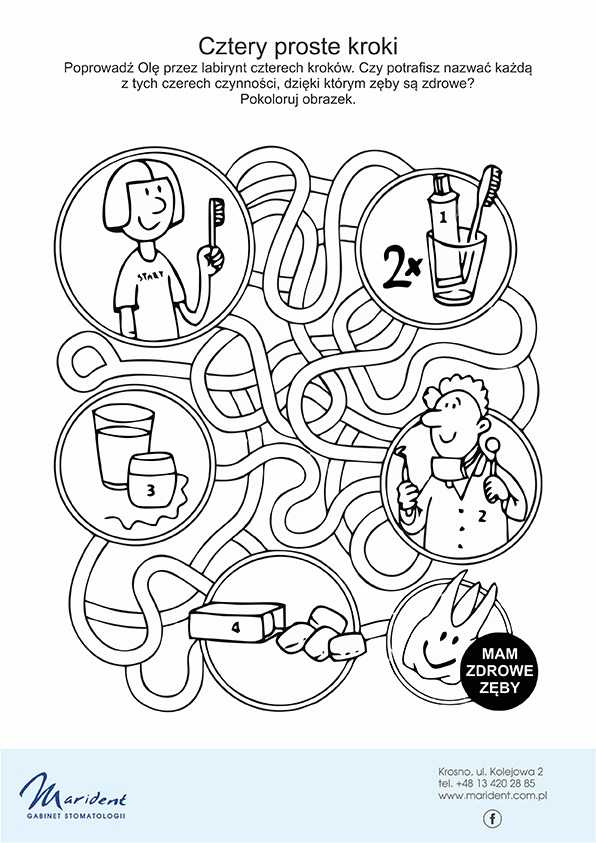 WTOREK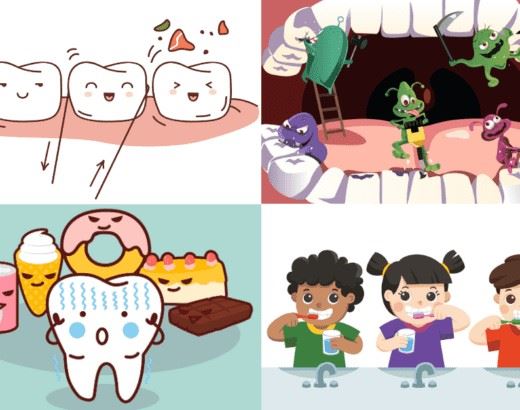 Maj, tydzień 4Maj, tydzień 4Maj, tydzień 4Maj, tydzień 4Temat tygodnia: W krainie ZębolandiiTemat tygodnia: W krainie ZębolandiiTemat tygodnia: W krainie ZębolandiiTemat tygodnia: W krainie ZębolandiiCEL OGÓLNYKształcenie prawidłowych postaw związanych z higieną jamy ustnej.Kształcenie prawidłowych postaw związanych z higieną jamy ustnej.Kształcenie prawidłowych postaw związanych z higieną jamy ustnej.ZABAWY MUZYCZNO -RUCHOWEDzieciaki naśladują zwierzaki -11 ćwiczeń dla dzieci, #zostańwdomu i trzymaj formę z nami !!!Ćwiczymy z piłką w domu, #zostańwdomu i trzymaj formę z nami !!!Gimnastyka w Domu na Wesoło Dzieciaki naśladują zwierzaki -11 ćwiczeń dla dzieci, #zostańwdomu i trzymaj formę z nami !!!Ćwiczymy z piłką w domu, #zostańwdomu i trzymaj formę z nami !!!Gimnastyka w Domu na Wesoło Dzieciaki naśladują zwierzaki -11 ćwiczeń dla dzieci, #zostańwdomu i trzymaj formę z nami !!!Ćwiczymy z piłką w domu, #zostańwdomu i trzymaj formę z nami !!!Gimnastyka w Domu na Wesoło DNI TYGODNIAPLANOWANE ZAJĘCIACELE ZAJĘĆZADANIA W KSIĄŻCE I KARTACH PRACY1. W Krainie Zębolandii W Krainie Zębolandii”- oglądanie filmu edukacyjnego- youtube zapoznanie z podstawowymi pojęciami dotyczącymi zębów (ubytek, próchnica, plomb.,Labirynt- droga do zdrowych zębów”- ćwiczenie koordynacji wzrokowo ruchowejDziecko:- wie, że należy troszczyć się o swoje zdrowie;Karta pracy2. ,,Myję zęby”,,Myję zęby” -słuchanie piosenki w wykonaniu zespołu ,,Fasolki”- swobodne wypowiedzi dziecka  nt treści piosenki- rozwijanie mowy. Śpiewanie piosenki na sylabach ,,la,la”- kształtowanie melodyjności dziecka  ćwiczenie mięśni języka. ,,Jak myjemy ząbki”- historyjka obrazkowa- układanie historyjki zapoznanie z kolejnymi etapami mycia zębów, zwrócenie uwagi na odpowiednią kolejność.Dziecko:- potrafi umiejętnie wypowiedzieć się na podany temat;Historyjka obrazkowa – karta pracy3. ,,Dbamy o czystość”,,Dbamy o czystość”- rozwiązywanie zagadek słownych na temat przyrządów i przedmiotów pomagających nam w dbaniu o higienę osobistą i czystość- utrwalanie i poszerzanie wiadomości o przedmiotach poprzez rozwiązywanie zagadek podkreślających charakterystyczne cechy danych przedmiotów, rozwijanie logicznego myślenia.Zabawa „ Prawda-fałsz”- określanie prawdziwości logicznej zdań, dzieci słuchają zdań wypowiadanych przez R i podnoszą do góry patyczek adekwatny do prawdy/fałszu (kolor żółty- prawda, kolor niebieski – fałsz)Dziecko:- umie rozwiązywać zagadki słowne;.4. Królik Pampiś.Królik Pampiś- Orędownik Czystych Zębów- zapoznanie z wyglądem  królika Pampisia, rozmowa z królikiem nt. dbania o zęby.,,Królik Pampiś”- rysowanie pastelami postaci królika Pampisia kształcenie zdolności manualnych, próby realistycznego odzwierciedlenia postaci królika, zwrócenie uwagi na odpowiednią kolorystykę.Dziecko:- rozwija sprawność manualną; KolorowyObrazek Królika PampisiaObrazek do kolorowania5. ,,Kto dba o nasze zęby?”,,Kto dba o nasze zęby?”- rozmowa nt. zawodu lekarza dentysty, zapoznanie z narzędziami pracy dentysty- rozwijanie mowy, zapoznanie z zawodem dentysty, przezwyciężanie obaw przed wizytą u stomatologa.,,Mój ulubiony kubek”- ozdabianie sylwety kubka za pomocą dostępnych materiałówSłuchanie wiersza J. Bechlerowej pt. „ Chory ząb”Dziecko:- nabywa pozytywnych postaw związanych z higieną jamy ustnej;Karta pracy